Статистика онлайн курсів (на 19.01.2018)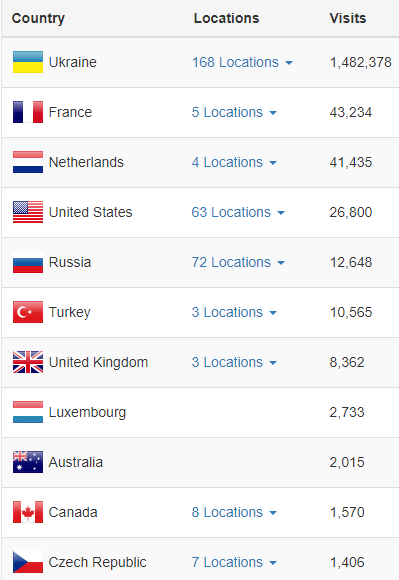 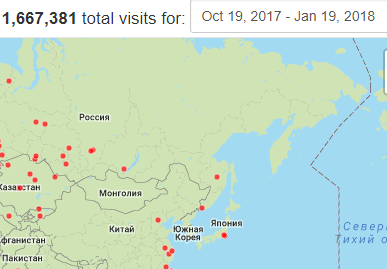 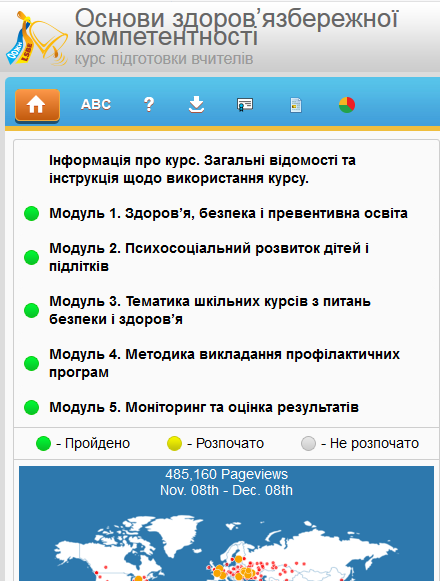 Пройшли курс ОЗК та отримали сертифікат (Україна)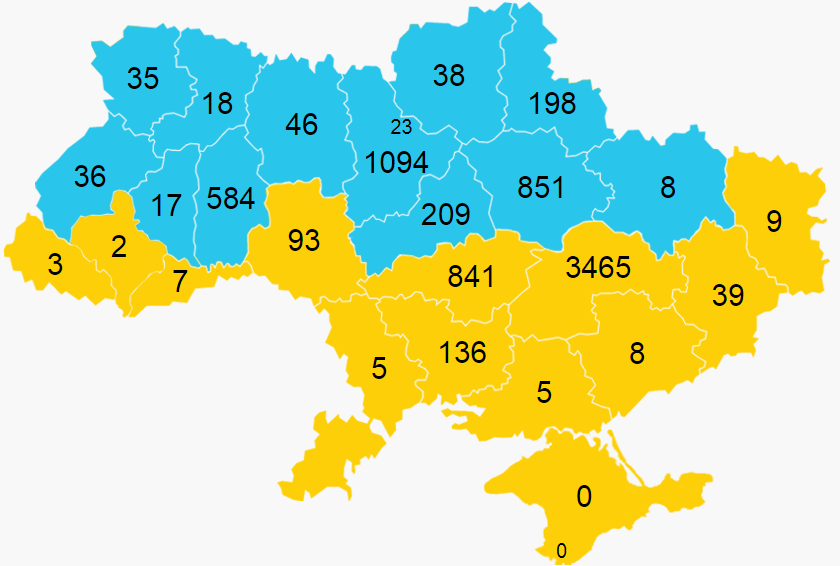 Курс ОЗК (на 19.01.2018)* Відсоток від загальної кількості педагогів у областіКурс ВЖР (на 19.01.2018)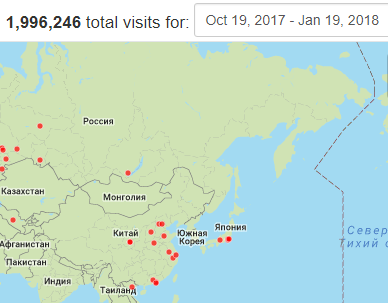 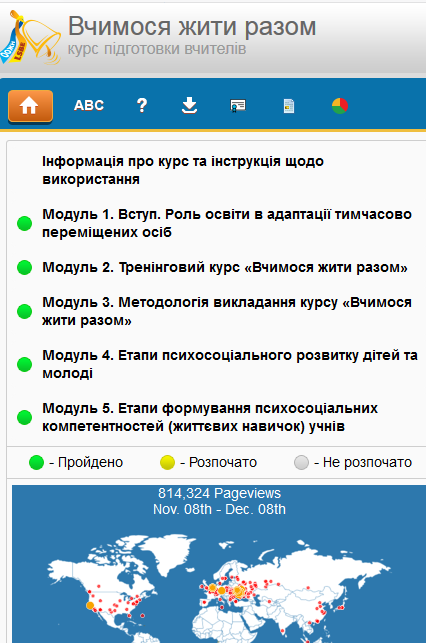 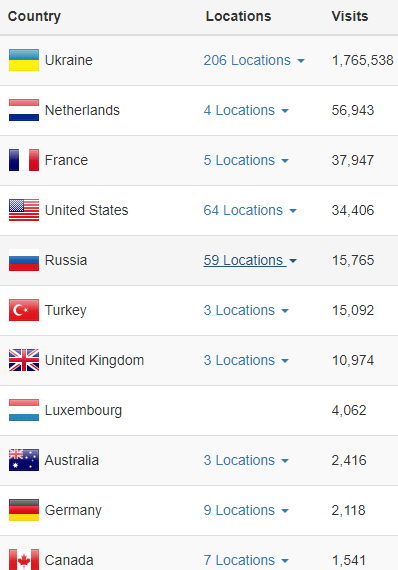 Пройшли курс ВЖР та отримали сертифікат (Україна)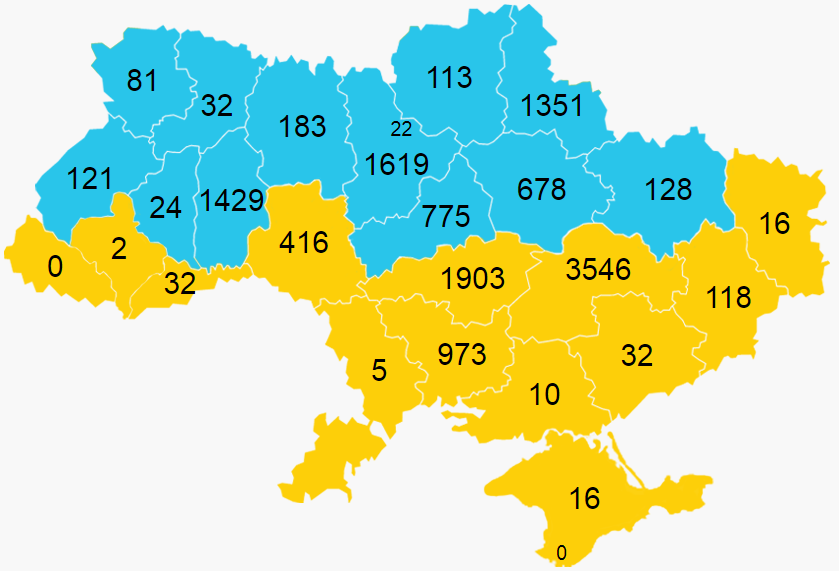 Курс ВЖР (на 19.01.2018)* Відсоток від загальної кількості педагогів у областіКодРегіонЗареєстровано користувачівЗареєстровано користувачів (%)*Отримали сертифікатОтримали сертифікат (%)*1АР Крим30002Вінницька область2251.12930.463Волинська область680.38350.24Дніпропетровська область496218.04346512.65Донецька область1130.76390.266Житомирська область820.47460.277Закарпатська область60.0330.028Запорізька область180.1180.059Івано-Франківська область50.0220.0110Київська область16448.3510945.5511Кіровоградська область134811.728417.3112Луганська область310.590.1513Львівська область960.27360.114Миколаївська область3062.661361.1815Одеська область280.1250.0216Полтавська область156110.278515.617Рівненська область340.18180.0918Сумська область4063.561981.7419Тернопільська область450.26170.120Харківська область210.180.0421Херсонська область140.1250.0422Хмельницька область9285.365843.3823Черкаська область4222.952091.4624Чернівецька область260.2270.0625Чернігівська область680.55380.3126м. Київ370.16230.127м. Севастополь1000Всього по Україні:130171.4981170.930.93Поза Україною:519347КодРегіонЗареєстровано користувачівЗареєстровано користувачів (%)*Отримали сертифікатОтримали сертифікат (%)*1АР Крим1901602Вінницька область11265.64162.073Волинська область1250.71810.464Дніпропетровська область468417.03354612.895Донецька область2271.531180.86Житомирська область2671.541831.067Закарпатська область60.03008Запорізька область660.39320.199Івано-Франківська область60.0320.0110Київська область209410.6316198.2211Кіровоградська область257922.43190316.5512Луганська область530.85160.2613Львівська область1910.541210.3414Миколаївська область137511.969738.4615Одеська область210.0950.0216Полтавська область10917.186784.4617Рівненська область690.36320.1618Сумська область190216.68135111.8519Тернопільська область430.25240.1420Харківська область1740.791280.5821Херсонська область290.25100.0922Хмельницька область195611.3114298.2623Черкаська область10547.377755.4224Чернівецька область630.53320.2725Чернігівська область1991.621130.9226м. Київ390.17220.127м. Севастополь2000Всього по Україні:201932.31140891.61Поза Україною:733464